 1.  Check service information for the specified procedures to follow when inspecting the      case of an automatic transmission/transaxle.  Describe the specified procedure.  _______	___________________________________________________________________				___________________________________________________________________	___________________________________________________________________	___________________________________________________________________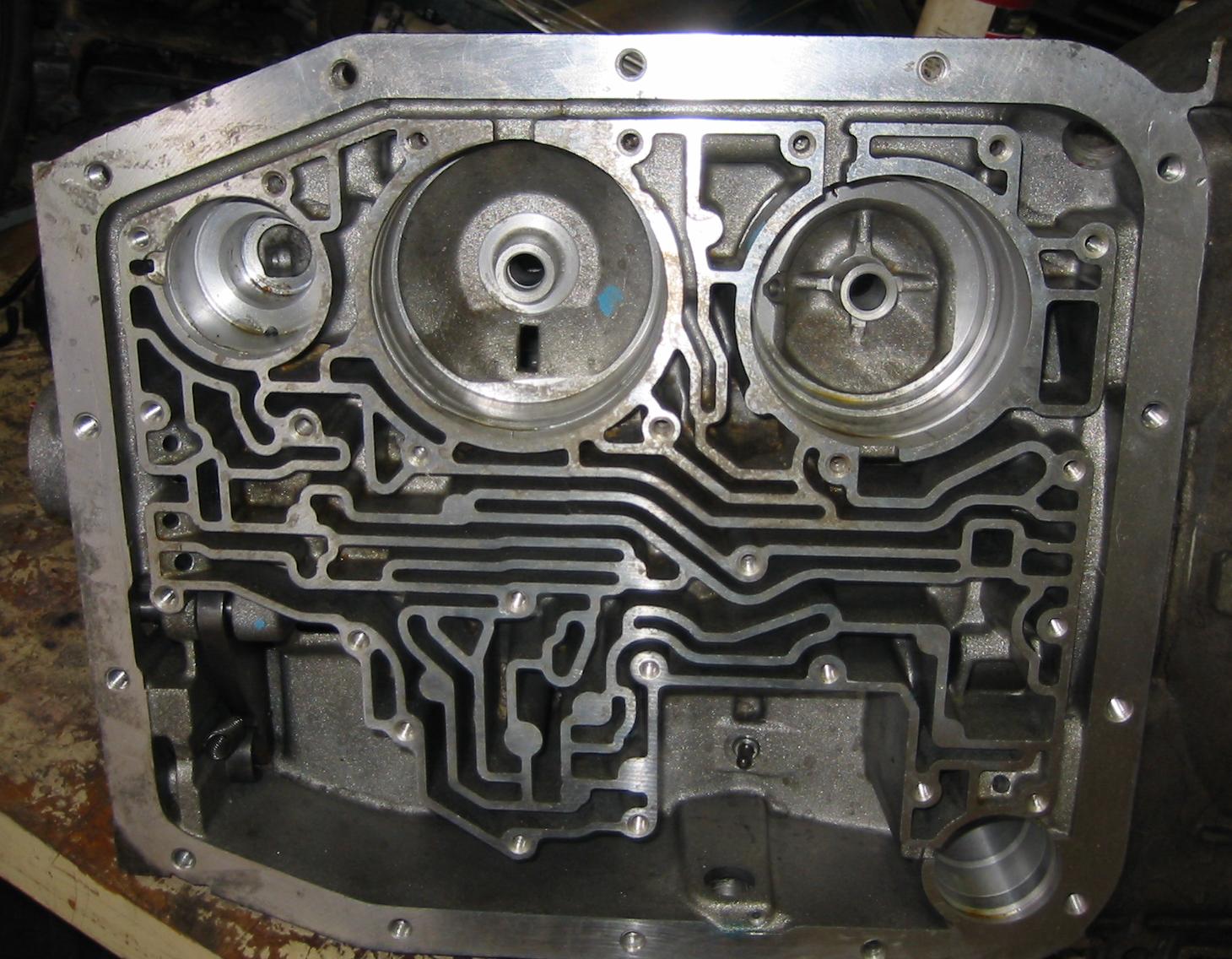  2.  Based on the inspection results and the recommendations stated in service information,      what is the needed action?  ________________________________________________	___________________________________________________________________	___________________________________________________________________ 		____________________________________________________________________